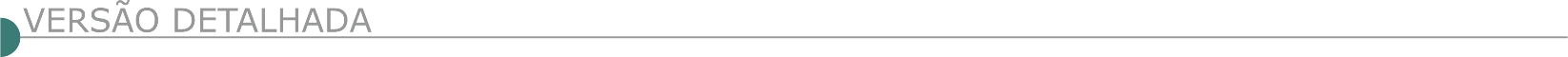 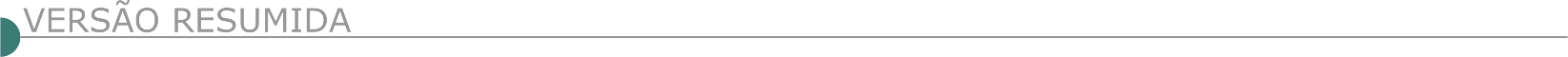 ESTADO DE MINAS GERAISPREFEITURA MUNICIPAL DE ARAÇUAÍ LICITAÇÃO PAL 027/2021 PE 007/2021COMISSÃO DE LICITAÇÃO PREFEITURA MUNICIPAL DE ARAÇUAÍ AVISO DE LICITAÇÃO PAL 027/2021 PE 007/2021 A PREFEITURA MUNICIPAL DE ARAÇUAÍ – MG, TORNA PÚBLICO NOS TERMOS DAS LEIS 8.666/93 E 10.520/02, PAL 027/2021 PE 007/2021. OBJETO: REGISTRO DE PREÇO PARA FUTURA E EVENTUAL AQUISIÇÃO DE EMULSÃO ASFÁLTICA, TIPO RL1C PARA EXECUÇÃO DE PAVIMENTAÇÃO E RECOMPOSIÇÃO DAS VIAS PÚBLICAS MUNICIPAIS EM ATENDIMENTO A SECRETARIA MUNICIPAL DE DESENVOLVIMENTO URBANO. ABERTURA 09/04/2021, SITE DO PREGÃO: www.comprasbr.com.br  Acesso Identificado no link ―acesso público‖, ÀS 14:30 HORAS. MAIORES INFORMAÇÕES (33) 3731-2133 DE 14:00 AS 17:30 HORAS EMAIL: licitacao@aracuai.mg.gov.br.PREFEITURA MUNICIPAL DE ALVARENGA AVISO DE LICITAÇÃO TOMADA DE PREÇOS Nº 1/2021 Proc. Licitatório 015/2021 - Tomada de Preços 001/2021.Objeto: seleção empresa para prestação de serviços, obra civil de Reforma e Ampliação da UBS Central de Alvarenga (MG), mediante a utilização de recursos de emenda parlamentar junto ao Ministério da Saúde, e com contrapartida de recursos próprios, de conformidade com respectivo plano trabalho, pranchas técnicas, cronograma de execução e planilha, para 6 (seis) meses. Abertura dos envelopes: 12/04/2021, às 9:00 horas. Local: Sala de Licitações, Prefeitura Municipal de Alvarenga, na Rua Silvério Marcelino, 47 - CEP 35.249-000. Edital disponível no site www.alvarenga.mg.gov.br, ou no mesmo endereço, de segunda a sexta-feira, das 08:00 às 12:00 e de 14:00 às 16:00 horas. Informações pelo tel.: (33) 3328- 1193.PREFEITURA MUNICIPAL DE ARAGUARI - AVISO DE LICITAÇÃO TOMADA DE PREÇOS Nº 3/2021 O Município de Araguari/MG torna público que fará realizar a Licitação na modalidade Tomada de Preços nº 003/2021 do TIPO/CRITÉRIO DE JULGAMENTO: MENOR PREÇO E REGIME DE EXECUÇÃOEMPREITADA POR PREÇO GLOBAL, visando a CONTRATAÇÃO DE EMPRESA ESPECIALIZADA EM CONSTRUÇÃO CIVIL PARA CONSTRUÇÃO DE UNIDADE BÁSICA DE SAÚDE TIPO II, A SER CONSTRUÍDA NA RUA NOVE LOTEAMENTO PORTAL DOS IPÊS, ARAGUARI/MG. Os envelopes contendo os documentos de habilitação e proposta deverão ser entregues no Departamento de Licitações e Contratos, situado à Rua Virgílio de Melo Franco, nº 550, Centro, CEP: 38.440-016, nesta cidade de Araguari - MG, até às 13:00 (treze) horas do dia 09 (nove) de abril de 2021 (dois mil e vinte e um), sendo que a abertura dos envelopes será realizada no mesmo dia e horário. As empresas interessadas em participar desta licitação poderão designar seu responsável técnico ou preposto devidamente credenciado para vistoriar o local onde será executada a obra/serviço, em dias úteis e respeitado o horário do expediente normal da PMA, até o dia 08(oito) de abril de 2021 (dois mil e vinte e um), mediante prévio agendamento de data e horário junto à Secretaria Municipal de Saúde - Setor de Engenharia e Manutenção, de segunda a sexta-feira, das 13:00 (treze) às 17:00 (dezessete) horas, pelo telefone: (34) 3690-3206. Os horários estabelecidos neste Edital respeitarão o Horário Oficial de Brasília - DF. O Edital desta licitação poderá ser adquirido no Departamento de Licitações e Contratos, situado no endereço mencionado acima, em qualquer dia útil, durante o expediente normal da PMA, mediante prévio pagamento da quantia de R$10,00 (dez reais) correspondentes ao custo das cópias do edital e anexos, a qual deverá ser depositada na Conta nº 33-0, Agência 0096, Banco 104, Caixa Econômica Federal-CEF - Poder Público, ou gratuitamente através site da PMA: www.araguari.mg.gov.br/licitacoes. Mais informações pelo telefone: (34) 3690-3206 - Secretaria Municipal de Saúde - Setor de Engenharia e Manutenção.PREFEITURA MUNICIPAL DE LASSANCE PREFEITURA MUNICIPAL DE LASSANCE TOMADA DE PREÇOS Nº 003/2021 - PROCESSO LICITATÓRIO 053/2021 A PREFEITURA MUNICIPAL DE LASSANCE/MG - torna público que no dia 12 de ABRIL de 2021, às 08:00 horas, estará realizando Processo Licitatório nº 053/2021, Tomada de Preços nº 003/2021, tendo como objeto a CONTRATAÇÃO DE EMPRESA PARA A EXECUÇÃO DE OBRAS DE PAVIMENTAÇÃO EMBLOQUETES,DA AVENIDA DO CONTORNO E RUA DONA SILVÉRIA MOREIRA, CONFORME CONTRATO DE REPASSE OGU N° 891488/2019, OPERAÇÃO 1066079-10, PROGRAMA PLANEJAMENTO URBANO DO MINISTÉRIO DAS CIDADES. Edital disponível na Prefeitura Municipal de Lassance/MG, Rua Nossa Senhora do Carmo nº 726 – Centro (38) 3759-1537 - 3759-1267 – e nos endereços eletrônicos: www.lassance.mg.gov.br - licitalassance@hotmail.com. PREFEITURA MUNICIPAL DE MARIANA - TOMADA DE PREÇOS N° 4/2021 Objeto: Contratação de empresa especializada de engenharia para execução das obras de implantação do Sistema de Abastecimento de água (SAA) no Distrito de Cachoeira do Brumado, em Mariana MG. Abertura: 12/04/2021 às 08:45min. EDITAL, Informações, Praça JK S/Nº, Centro de 08:00 às 17:00horas. Site: www.pmmariana.com.br, e-mail: licitacaoprefeiturademariana@gmail.com. Tel.: (31)35579055. PREFEITURA MUNICIPAL DE MURIAÉ TORNA PÚBLICO ABERTURA DE LICITAÇÃO – CONCORRÊNCIA PÚBLICA Nº 004/2021 Requisitante: Secretaria Municipal de Obras Públicas – Objeto: Construção da Praça Adevanir João de Andrade (bairro São Gotardo). O projeto contempla a implantação de área de parque infantil, instalação de piso e de mobiliários urbanos, academia popular e instalação de iluminação – Abertura da sessão de licitação marcada para o dia 30/04/2021 às 08:30 horas, na sala de reunião do Setor de Licitação, situado no Centro Administrativo “Pres. Tancredo Neves”, Av. Maestro Sansão, 236/3º andar, Centro, Muriaé – MG – Edital disponível no site www.muriae.mg.gov.br e no Setor de Licitação - Informações através do telefone (32) 3696.3317PREFEITURA MUNICIPAL DE NANUQUE AVISO DE LICITAÇÃO TOMADA DE PREÇO Nº 2/2021 A Prefeitura Municipal de Nanuque/MG torna público que estará realizando a Tomada de Preços nº 002/2021 - Tipo menor preço Global - Contratação de Empresa para execução de pavimentação em pré-moldado de bloquete na Rua Fidaliza Viana no Bairro Pedra Negra e Rua Santo Antônio no Bairro Santa Lúcia - Nanuque- MG. A abertura será às 09h do dia 09/04/2021. O Edital poderá ser obtido na íntegra na Prefeitura de Nanuque ou através do site www.nanuque.mg.gov.br. PREFEITURA MUNICIPAL DE PARA DE MINAS / MG - DIVISÃO DE LICITAÇÕES AVISO DE CONCORRÊNCIA Nº 002/2021 – PRC Nº 0068/21 A Prefeitura Municipal de Pará de Minas, através da Diretoria de Compras e Contratos, torna público para conhecimento dos interessados a abertura da licitação sob a modalidade CONCORRÊNCIA Nº 002/2021 – PRC Nº 0068/21. Objeto: Contratação de empresa para execução completa dos serviços públicos de limpeza urbana no município. Tipo: menor preço. A abertura será no dia 03/05/2021 às 09:00 horas. O edital poderá ser obtido na íntegra na Diretoria de Compras e Contratos ou através do site http://transparencia.parademinas.mg.gov.br. PREFEITURA MUNICIPAL DE PERDÕES/ MG – TP 04/2021PROCURADORIA GERAL DO MUNICÍPIO PROCESSO 53/2021 TOMADA DE PREÇO 04/2021 PRESTAÇÃO DE SERVIÇOS DE CAPINA, LIMPEZA DO RIBEIRÃO CARAPINAS PREFEITURA MUNICIPAL DE PERDÕES – Tomada de Preço nº 04/2021. A Prefeitura Municipal de Perdões-MG, faz saber a abertura de Licitação processo n.º 53/2021, Tomada de Preço 04/2021, abertura em 14/04/2021 às 13:00 hs. – na Pça. 1.º de Junho, 103 – Perdões-MG, objeto: contratação de empresa para capina e limpeza do ribeirão Carapinas e seus afluentes, vias urbanas, lotes e vias públicas, recuperação de calçamento, sarjetas, meio-fio, recomposição de base e serviços de limpeza e manutenção de estradas vicinais no município de Perdões. Edital/Informações: (35)3864-7298, e-mail: licitacao@perdoes.mg.gov.br. PREFEITURA MUNICIPAL DE PERDIZES SECRETARIA MUNICIPAL DE OBRAS REAVISO DE LICITAÇÃO PREGÃO PRESENCIAL Nº 008/2021 REAVISO DE LICITAÇÃO - O Município de Perdizes, torna público a quem possa interessar, que está reaberta a licitação modalidade Pregão Presencial Nº 008/2021, a realizar-se no dia 09/04/2021, com recebimento dos envelopes ―Proposta‖ e Habilitação‖ até as 09horas, constitui objeto da presente licitação: A Contratação de empresa para fornecimento de Concreto Betuminoso Usinado Quente CBUQ e mão de obra, para ação de tapa buracos em diversas ruas do Município de Perdizes MG em atendimento das necessidades da Secretaria Municipal de Obras, Transito e Serviços Públicos, conforme as especificações detalhadas no Anexo I, que faz parte do Edital. Os Editais poderão ser adquiridos 24 horas antes da abertura dos envelopes no Setor de Licitação desta Prefeitura ou no site www.perdizes.mg.gov.br – Perdizes MG.PREFEITURA MUNICIPAL DE PERDIGÃO / MG – TP 02/2021LICITAÇÕES E CONTRATOS RETIFICAÇÃO DE EDITAL II PREFEITURA MUNICIPAL DE PERDIGÃO-MG, torna público a Retificação do Processo Licitatório nº: 000016/2021, Tomada de Preço nº: 000002/2021. Objeto: CONTRATAÇÃO DE EMPRESA ESPECIALIZADA PARA CONSTRUÇÃO E INSTALAÇÃO DE PASSARELA NA PONTE RIBEIRÃO PERDIGÃO QUE LIGA OS BAIRROS CENTRO E NOVO HORIZONTE EM PERDIGÃO/MG. Entrega dos Envelopes: 14/04/2021 às 08:30. Mais informações pelo e-mail: licitacao@perdigao.mg.gov.br ou Website: https://perdigao.mg.gov.br/arquivo/licitacoes. PREFEITURA MUNICIPAL DE RUBIM/MG ATRAVÉS DA COMISSÃO PERMANENTE DE LICITAÇÃO TORNA PÚBLICO QUE REALIZARÁ TOMADA DE PREÇOS Nº 01/2021 - Tipo Menor Preço por Lote, contratação de empresa especializada para CONTRATAÇÃO DE EMPRESA PARA EXECUÇÃO DE CALÇAMENTO EM PISO INTERTRAVADO COM BLOCOS PRÉ-MOLDADOS DE CONCRETO, ESPESSURA MÍNIMA 8 CM, COM MEIO FIO E SARJETA NA RUA VALDEMAR COELHO NO BAIRRO GUARANÁ E NAS RUAS JASMIRA PEREIRA, OSVALDO FERNANDES DA SILVA E MIGUEL HONÓRIO NO BAIRRO IPÊ, com fornecimento total de materiais e mão de obra, A abertura será às 08h00min do dia 14/04/2021. O edital poderá ser obtido na íntegra na Prefeitura de Rubim ou site http://www.rubim.mg.gov.br/. Informações: Fone (33) 3746-1034 –PROCESSO LICITATÓRIO Nº 030/2021 TOMADA DE PREÇOS Nº 02/2020 PREFEITURA MUNICIPAL DE RUBIM/MG – TOMADA DE PREÇOS Nº 02/2021 A Prefeitura Municipal de Rubim/MG através da Comissão Permanente de Licitação torna público que realizará TOMADA DE PREÇOS nº 02/2021 - Tipo Menor Preço por Lote, contratação de empresa especializada para CONTRATAÇÃO DE EMPRESA ESPECIALIZADA PARA EXECUÇÃO DE INSTALAÇÃO DE EXTENSÃO DE REDE DE ENERGIA ELÉTRICA NA AVENIDA PERIMETRAL E INSTALAÇÃO DE ILUMINAÇÃO PÚBLICA NAS RUAS SÃO GERALDO, RUA DOS JASMINS, RUA DAS ROSAS, RUA DAS MARGARIDAS, RUA DAS VIOLETAS, RUA GUARANÁ, RUA TUPIS E RUA SANTOS DUMONT COM FORNECIMENTO TOTAL DE MATERIAIS E MÃO-DE-OBRA, com fornecimento total de materiais e mão de obra, A abertura será às 08h00min do dia 15/04/2021. O edital poderá ser obtido na íntegra na Prefeitura de Rubim ou site http://www.rubim.mg.gov.br/. Informações: Fone (33) 3746-1034.ESTADO DA BAHIAPREFEITURA MUNICIPAL DE CASTRO ALVES - AVISO DE LICITAÇÃO CONCORRÊNCIA Nº 1/2021 Menor por lote A Comissão de Licitação realizará licitação na modalidade CONCORRÊNCIA n° 001/2021 PA nº 041/2021. Tipo: MENOR POR LOTE. Objeto: CONTRATAÇÃO DE SERVIÇO S DE ENGENHARIA PARA CONSTRUÇÃO DE CRECHE TIPO I COM BASE NO FNDE (LOTE I), ESCOLA DE 06 (LOTE II) E 12 SALAS PADRÃO FNDE (LOTE III) NO MUNICÍPIO DE CASTRO ALVES - BA. Abertura: às 10:00 h dia 26/04/2021 na sala da COPEL na PMCA - Ba, Praça da Liberdade, 376, Centro. Edital em: http://sai.io.org.br/ba/castroalves/site/licitacoes. ESTADO DO CEARÁGOVERNO DO ESTADO DO CEARÁ CASA CIVIL AVISO DE LICITAÇÃO PÚBLICA NACIONAL Nº 20210011 A Secretaria da Casa Civil, torna público a Licitação Pública Nacional Nº 20210011/SPS de interesse da Secretaria da Proteção Social, Justiça, Cidadania, Mulheres e Direitos Humanos - PROJETO: PROGRAMA DE APOIO ÀS REFORMAS SOCIAIS - PROARES III - CONTRATO DE EMPRÉSTIMO Nº: 3408/OC-BR. 1. O Governo do Estado do Ceará recebeu um empréstimo do Banco Interamericano de Desenvolvimento - BID, relativo ao custo do Programa de Apoio às Reformas Sociais - PROARES III e pretende aplicar parte dos recursos desse empréstimo em pagamentos elegíveis nos termos do Contrato para execução da OBRA DE CONSTRUÇÃO DE 01 (UM) CENTRO DE EDUCAÇÃO INFANTIL - CEI, PADRÃO IV, NO MUNICÍPIO DE ICAPUÍ/CE. 2. O Governo do Estado do Ceará, por meio da Comissão Central de Concorrências - CCC e em nome da Secretaria da Proteção Social, Justiça, Cidadania, Mulheres e Direitos Humanos - SPS, doravante denominado "Contratante", solicita propostas fechadas de Concorrentes elegíveis para a execução dos Serviços referidos no Item 1 acima e descritos nas Especificações Técnicas, Anexo VI do Edital. 3. A documentação completa relativa à licitação pode ser adquirida gratuitamente pela internet no site www.seplag.ce.gov.br, devendo a empresa interessada informar à CCC por meio de e-mail: ccc@pge.ce.gov.br , os seguintes dados: N° do Edital, Nome da Empresa, CNPJ, Endereço, Fone, E-mail, Pessoa de Contato, ou na Comissão Central de Concorrências, situada na Central de Licitações do Estado do Ceará, no Centro Administrativo Bárbara de Alencar, com endereço à Av. Dr. José Martins Rodrigues, nº 150 - Edson Queiroz, na cidade de Fortaleza - Ceará, Fone: (85) 3459-6374 e (85) 3459-6376, no horário de 8h às 12h e de 14h às 18h, mediante apresentação de um pendrive. 4. As propostas deverão ser entregues na Comissão Central de Concorrências - CCC, situada na Central de Licitações do Estado do Ceará, no Centro Administrativo Bárbara de Alencar, com endereço à Av. Dr. José Martins Rodrigues, nº 150 - Edson Queiroz, na cidade de Fortaleza - Ceará, Fone: (85) 3459-6374 e (85) 3459- 6376, até às 9:00 horas do dia 27 de abril de 2021, acompanhada de Garantia de Proposta no valor de R$ 46.233,35 (quarenta e seis mil, duzentos e trinta e três reais e trinta e cinco centavos), equivalente a 2% (dois por cento) do valor estimado da obra, e serão abertas imediatamente após, na presença dos interessados que desejarem assistir à cerimônia de abertura. 5. Os Serviços devem ser executados no Local de Execução, conforme descrito no Anexo IV - Escopo dos Serviços e no Anexo III - Dados do Contrato.ESTADO DO ESPÍRITO SANTOSECRETARIA DE ESTADO DA AGRICULTURA, ABASTECIMENTO, AQUICULTURA E PESCA - SEAG - AVISO DE ABERTURA DO EDITAL DE CONCORRÊNCIA Nº 002/2021 A SECRETARIA DE AGRICULTURA, ABASTECIMENTO , AQUICULTURA E PESCA - SEAG, através da Comissão Permanente de Licitação, torna público, de acordo com as disposições da Lei nº 8.666/93 e suas alterações, a abertura do Edital da Concorrência nº 002/2021, ás 14h00min do dia 29/04/2021, na sede desta SEAG, localizada na Rua Raimundo Nonato, 116, Forte São João - Vitória/ES, objetivando a CONTRATAÇÃO DE EMPRESA PARA EXECUÇÃO DE REABILITAÇÃO DE RODOVIA EM PAVIMENTO ASFÁLTICO NO TRECHO: BAIRRO AREINHA - REPRESA DUAS BOCAS (EXTENSÃO 4,800 KM), NO MUNICÍPIO DE CARIACICA/ ES, na forma de execução indireta. Processo nº 2020-74Z1Z. O Edital poderá ser adquirido junto à CPL/SEAG, 4º andar no endereço acima citado, de segunda a sexta-feira, no horário de 09h ás 16h, bem como pelo site www.compras.es.gov.br, patrick.ribeiro@seag.es.gov.br ou tel.: (27) 3636-3676. Obs.: Tendo em vista as recomendações para prevenção e controle de infecções pelo COVID 19(Coronavírus), só poderá comparecer 01 (um) representante por empresa, o qual deverá estar devidamente utilizando máscara.DEPARTAMENTO DE EDIFICAÇÕES E DE RODOVIAS DO ESTADO DO ESPÍRITO SANTO –DER-ES – AVISO DE REPUBLICAÇÃO DE EDITAL RDC ELETRÔNICO N.º 001/2021 Entidade: Departamento de Edificações e de Rodovias do Espírito Santo - DER-ES Processo nº: 2020-0XGBL Objeto: Contratação integrada de empresa ou consórcio especializado para Elaboração de Projeto Básico e Executivo de Engenharia e Execução das obras de contenção da erosão e restauração da região costeira de Meaípe, com extensão de 3,3 km, no município de Guarapari-ES. Valor estimado: R$ 70.142.287,35. Limite para acolhimento das propostas: 22/04/2021, às 13h59min. Abertura das propostas: 22/04/2021, às 14h00min. Abertura da sessão e início da disputa: 22/04/2021, às 15h00min. Local de realização da sessão pública eletrônica: www.licitacoes-e.com.br. O edital está disponível no endereço www.der.es.gov.br/licitacoes2. Contato: licitacoesrdc-der@der.es.gov.br; 27-3636-2030.ESTADO DE GOIÁS E DISTRITO FEDERALSUPERINTENDÊNCIA REGIONAL EM GOIÁS E DISTRITO FEDERAL AVISO DE LICITAÇÃO PREGÃO ELETRÔNICO Nº 69/2021 - UASG 393011 Nº Processo: 50612000019202169Objeto: Contratação de empresa para Execução dos Serviços de Conservação e Manutenção na Rodovia Federal BR-060/GO, com vistas a execução de Plano de Trabalho e Orçamento - P.A.T.O. Trecho: DIV DF/GO - ENTR GO-050 (DIV GO/MS), Subtrecho: ENTR. GO-217 (P/ MAIRIPOTABA) - ENTR GO-164(A)/513 (ACREÚNA), Segmento: km 226,60 ao km 304,40, Extensão: 77,80 km. Total de Itens Licitados: 1. Edital: 24/03/2021 das 08h30 às 12h00 e das 13h30 às 17h00. Endereço: Av. 24 de Outubro, 311, Setor Dos Funcionários - Goiânia/GO ou https://www.gov.br/compras/edital/393011-5-00069-2021. Entrega das Propostas: a partir de 24/03/2021 às 08h30 no site www.gov.br/compras. Abertura das Propostas: 07/04/2021 às 09h00 no site www.gov.br/compras. Informações Gerais: O Edital e demais informações poderão ser obtidos por meio dos sítios http://www1.dnit.gov.br/editais/consulta/editais2.asp e/ou www.gov.br/compras. POLICIA MILITAR DO DISTRITO FEDERAL AVISO DE LICITAÇÃO RDC Nº 1/2021 NOVA DATA REGIME DIFERENCIADO DE CONTRATAÇÃO Nº 01/2021 Processo SEI-GDF nº 00054-00116386/2020-33. O Departamento de Logística e Finanças da Polícia Militar do Distrito Federal torna público aos interessados abertura do certame em epígrafe, cujo objeto é a contratação de empresa especializada em arquitetura e engenharia civil, para a execução da obra de construção dos edifícios de Corpo da guarda, Administrativo e Garagem na Sede do 14º Batalhão da Polícia Militar do Distrito Federal no Setor Norte, Área Especial 13, Planaltina - DF, conforme especificações, condições e exigências estabelecidas no Projeto Básico e seus anexos (Anexo I ao Edital) e demais anexos elencados no Item 28 deste Instrumento Convocatório. Valor Estimado: R$ 7.079.814,94 (sete milhões, setenta e nove mil oitocentos e quatorze reais e noventa e quatro centavos). Tipo: Menor Preço. Data limite para recebimento das propostas: Dia 19/04/2021 às 14h30min (horário de Brasília/DF). Elemento de despesa: 3.3.90.30 ou 4.4.90-52. Cópia do Edital se encontra nos sítios: www.gov.br/compras e www.pm.df.gov.br. UASG: 926016. Informações: 3190-5557 e no e-mail: splpmdf@gmail.com. PREFEITURA MUNICIPAL DE SÃO JOÃO D ALIANÇA AVISO DE LICITAÇÃO CONCORRÊNCIA PÚBLICA Nº 1/2021 O MUNICÍPIO DE SÃO JOÃO D'ALIANÇA, Estado de Goiás, inscrito no CNPJ n° 01.313.113/0001-00, torna público para conhecimento dos interessados que fará realizar no dia 10 de maio de 2021, às 9h00min horas, licitação na modalidade CONCORRÊNCIA PÚBLICA, TIPO MENOR PREÇO GLOBAL, com vistas à CONTRATAÇÃO DE EMPRESA ESPECIALIZADA NA PRESTAÇÃO DE SERVIÇO DE LIMPEZA URBANA (SLU), COM ABRANGÊNCIA À COLETA DE RESÍDUOS SÓLIDOS URBANOS, VARRIÇÃO DE VIAS E LOGRADOUROS PÚBLICOS, COLETA DE RESÍDUOS VOLUMOSOS, LIMPEZAS ESPECIAIS E A DISPOSIÇÃO FINAL, de acordo com os Projetos Básicos, Orçamento Estimativo e demais especificações, condições e exigências definidas no Edital e seus Anexos, que reger-seá sob as normas da Lei n.º 8.666/1993 e suas alterações posteriores, Lei Complementar nº. 123/2006 alterada pela Lei 147/2014. O Edital e demais informações poderão ser obtidas na Rua Goiás, nº 629, Centro - São João d'Aliança/GO, Fone (0xx62) 3438- 1161/1943, no horário de expediente.ESTADO DO MARANHÃOPREFEITURA MUNICIPAL DE IGARAPÉ GRANDE AVISO DE LICITAÇÃO CONCORRÊNCIA Nº 1/2021 OBJETO: Contratação de empresa especializada para construção da Praça da Juventude na sede do Município de Igarapé Grande - MA. DATA DA SESSÃO: 26/04/2021. HORÁRIO: 08:30 horas. LOCAL: Departamento de Licitações da Prefeitura Municipal de Igarapé Grande - MA, sito à rua São Francisco, s/nº, Centro. INFORMAÇÕES: Na sede Prefeitura Municipal de Igarapé Grande - MA, sito à rua São Francisco, s/nº, Centro, de Segunda a Sexta das 08:00 às 13:00 e através do nosso endereço eletrônico http://www.igarapegrande.ma.gov.br. E-MAIL: ccligarape@gmail.com. ESTADO DO PARÁSUPERINTENDÊNCIA REGIONAL NO PARÁ - AVISO DE LICITAÇÃO PREGÃO ELETRÔNICO Nº 79/2021 - UASG 393016 Nº PROCESSO: 50600033159202071. Objeto: Serviços de manutenção de 02 OAEs na Rodovia BR-230/PA, Trecho: Div. TO/PA (Início Ponte s/ Rio Araguaia) - Div. PA/AM (Igarapé Palmares), Subtrecho: Rio Itacaiúnas - Perímetro Urbano Cidade Nova, Segmento: km 121,40 - km 124,40, Extensão: 3,00 km. Total de Itens Licitados: 1. Edital: 25/03/2021 das 08h00 às 12h00 e das 13h00 às 17h45. Endereço: Rodovia Br 316 Km Zero, S/n - Castanheira, - Belém/PA ou https://www.gov.br/compras/edital/393016-5-00079-2021. Entrega das Propostas: a partir de 25/03/2021 às 08h00 no site www.gov.br/compras. Abertura das Propostas: 08/04/2021 às 09h00 no site www.gov.br/compras. Informações Gerais: Edital disponível, também, no portal https://www.gov.br/dnit. ESTADO DO PARANÁPREFEITURA MUNICIPAL DE CONTENDA AVISO DE LICITAÇÃO CONCORRÊNCIA Nº 1/2021 Reedição PROCESSO ADMINISTRATIVO Nº 328/2020 OBJETO: Contratação de empresa para a Execução de Obra de Pavimentação asfáltica em CBUQ (concreto betuminoso usinado a quente) na Av. São João - extensão de 660 metros a partir do trecho já pavimentado, nos termos estabelecidos neste Edital e seus anexos. VALOR MÁXIMO: O preço total máximo é de R$ 889.968,75 (oitocentos e oitenta e nove mil e novecentos e sessenta e oito reais e setenta e cinco centavos). DA ENTREGA E ABERTURA DOS ENVELOPES: No Protocolo Geral da Prefeitura do Município de Contenda, Rua Maria do Carmo Cordeiro Santos, nº 74, Barracão, até às 08h45min do dia 29 de abril de 2021 (29/04/2021) e a abertura se dará no mesmo dia, às 09h00min, no Departamento de Licitações da Prefeitura do Município de Contenda, Rua Maria do Carmo Cordeiro Santos, nº 74, Barracão, Centro, Contenda/PR. O Edital poderá ser examinado e adquirido através do site www.contenda.pr.gov.br ou no Departamento de Licitações da Prefeitura do Município de Contenda, Rua Maria do Carmo Cordeiro Santos, nº 74, Barracão, Centro, das 08:00h às 12:00h e das 13:00 às 17:00h. As informações também estarão disponibilizadas através de meio magnético (digital), a saber, Projetos, Planilha de Serviços e Memorial Descrito. Outras informações poderão ser obtidas pelo telefone: (41) 3625-1212 ou (41) 98404-5403.PREFEITURA MUNICIPAL DE SÃO JOSÉ DOS PINHAIS AVISO DE LICITAÇÃO CONCORRÊNCIA PÚBLICA Nº 5/2021 Objeto: Contratação de empresa para execução da obra de pavimentação com recape em CBUQ nas Ruas: Alfredo Pinto (968,78m), Ayrton Senna (231,65m), John Lenon (756,50m) e Vitório Marenda (689,55m), no município de São José dos Pinhais. Tipo: Menor preço no total da proposta. Valor Total Máximo: R$ 1.327.375,15 (um milhão, trezentos e vinte e sete mil, trezentos e setenta e cinco reais e quinze centavos). Abertura: 26 de ABRIL de 2021. Horário: 09h00min. Local: Sala de Reuniões do Departamento de Compras e Licitações - Divisão de Licitação, situada à Rua Passos de Oliveira, 1101 - Centro. Informações Complementares: O Edital completo poderá ser examinado e adquirido através do endereço eletrônico: https://sisazul.sjp.pr.gov.br/webapp/portaltransparencia/wp_licitacao. Outras informações poderão ser obtidas na Divisão de Licitação da Prefeitura Municipal de São José dos Pinhais, sita a Rua Passos de Oliveira n.º 1101 - Centro, no horário compreendido das 08h00min às 12h00min e das 13h00min às 17h00min, ou pelos telefones (41) 3381-6961 e/ou 3381-6670.ESTADO DE PERNAMBUCOPREFEITURA MUNICIPAL DE CAMARAGIBE AVISO DE LICITAÇÃO CONCORRÊNCIA PÚBLICA Nº 2/2021 Processo Nº: 021/2021. A Comissão Permanente de Licitação, instituído pela Portaria nº 02/2021, no uso de suas atribuições legais, torna público para conhecimento dos interessados, abertura de Licitação. PL021/2021.CCP02/2021.CPL. Serviços de Engenharia. Visando a CONTRATAÇÃO DE EMPRESA ESPECIALIZADA NA ÁREA DE ENGENHARIA EXECUÇÃO DOS SERVIÇOS DE MANUTENÇÃO DA MACRO E MICRO DRENAGEM NO MUNICÍPIO DE CAMARAGIBE, conforme Projeto Básico/Plano de Trabalho e anexos deste Edital. Valor Estimado: R$ 3.810.675,77 (três milhões, oitocentos e dez mil, seiscentos e setenta e cinco reais e setenta e sete centavos). Local e Data da Sessão de Abertura: em 26/04/2021 às 10h. Em razão da reconhecida pandemia da COVID-19 e em atendimento às recomendações dos profissionais da saúde e Decreto Municipal nº23/2020, as sessões presenciais deste certame ocorrerão por videoconferência, realizadas através do software Google Meet, e transmitida em tempo real via Youtube pelo canal oficial da Prefeitura, na Sala de Reuniões da Comissão Permanente de Licitações, situada à Avenida Dr. Belmino Correia nº 3038, 1º andar - TIMBI - CAMARAGIBE/PE - CEP: 54768-000. Cada licitante interessado em participar da sessão pública deverá solicitar o link da reunião, enviando seus dados ao e-mail da CPL (cpl@camaragibe.pe.gov.br), que enviará o respectivo link de acesso aos interessados com antecedência mínima de 1 (uma) hora da abertura da sessão pública. Informações Gerais: O Edital poderá ser adquirido no site da prefeitura http://transparencia.camaragibe.pe.gov.br/app/pe/camaragibe/1/licitacoes, ou através de solicitação por e-mail: cpl@camaragibe.pe.gov.br, ou pelo Fone: (081) 2129-9532, ou no endereço da Sessão Pública, no horário das 08:00 as 13:00 horas, dos dias úteis.ESTADO DO PIAUÍPREFEITURA MUNICIPAL DE TERESINA SECRETARIA MUNICIPAL DE ADMINISTRAÇÃO E RECURSOS HUMANOS AVISO DE LICITAÇÃO CONCORRÊNCIA PÚBLICA Nº 3/2021 CPL/OBRAS II PROCESSO Nº 042.1483.2020 -FMS A Comissão Permanente de Licitação Obras II, vinculada à Secretaria Municipal de Administração e Recursos Humanos SEMA comunica aos interessados do certame em epígrafe cujo objeto é a CONTRATAÇÃO DE EMPRESA DE ENGENHARIA PARA EXECUÇÃO DE REFORMA E AMPLIAÇÃO DA UBS VAMOS VER O SOL, LOCALIZADA NA QUADRA 09, BAIRRO VAMOS VER O SOL EM TERESINA/PI. O valor é de: R$$ 799.780,54 (Setecentos e noventa e nove mil, setecentos e oitenta reais e cinquenta e quatro centavos). FONTE DE RECURSO: 1221- Receitas pela prestação de Serviços Públicos de Saúde. Recebimento dos envelopes habilitação/propostas: às 09h00min (nove) horas do 27/04/2021. Local dos eventos e informações: SEMA - Secretaria Municipal de Administração e Recursos Humanos, localizada na Rua Firmino Pires, nº 121, Edifício Deolindo Couto, Centro, Teresina-PI. Considerando a necessidade de evitar aglomerações para prevenir a disseminação do novo Coronavírus e, em virtude da Portaria nº 157/2020-SEMA, as sessões presenciais serão substituídas por sessões de videoconferência, as quais serão realizadas em sala virtual aberta ao público, garantindo-se a publicidade e transparência dos atos, sendo que o link para participação deverá ser solicitado exclusivamente para o e-mail: comissaoobras2.sema@pmt.pi.gov.br. Os documentos apresentados pelos licitantes, bem como as respectivas atas relacionadas, serão disponibilizados via internet, no sítio eletrônico https:// https://sema.teresina.pi.gov.br/, oportunizando-se a eventuais interessados/ licitantes o exercício de seu direito ao contraditório e ampla defesa. No entanto, caso haja um novo cenário, sendo possível a reunião presencial, esta Secretaria adotará todas as recomendações da Portaria nº 136/2020, que trata das reuniões presenciais. Retirada do Edital e seus elementos constitutivos encontram-se disponíveis no sítio do TCE/PI (www.tce.pi.gov.br ). RIO DE JANEIROPREFEITURA MUNICIPAL DE ANGRA DOS REIS AVISO DE CONCORRÊNCIA PÚBLICA Nº 5/2020/ REMARCADO PROCESSO Nº 2019023018 OBJETO: Contratação de empresa especializada para serviços de engenharia para execução de drenagem e pavimentação em CBUQ em diversas ruas do Bairro Santa Rita do Bracuhy II - Angra dos Reis, incluindo o fornecimento de todos os equipamentos, materiais, mão de obra e quaisquer insumos necessários à sua perfeita execução. DATA/HORA DA SESSÃO: 07/04/2021, às 10:00hs LOCAL: Sala de Licitações da Prefeitura Municipal de Angra dos reis, situada na Rua Arcebispo Santos, nº 337, Centro, Angra dos Reis - RJ. RETIRADA DO EDITAL: Na Secretaria-Executiva de Gestão de Suprimentos, situada na Rua Arcebispo Santos, nº 337, Centro, Angra dos Reis - RJ, mediante 01(um) pen drive virgem devidamente lacrado em sua embalagem original, ou a doação de uma resma de papel, ou, através do site www.angra.rj.gov.br. ESTADO DO RIO GRANDE DO SULPREFEITURA MUNICIPAL DE HERVAL AVISO DE LICITAÇÃO CONCORRÊNCIA Nº 2/2021 Tipo Menor Preço - Regime de Empreitada Global. O Prefeito Municipal de Herval, no uso de suas atribuições legais e de conformidade com a Lei Federal n.° 8.666/93 e suas alterações posteriores, torna público para o conhecimento dos interessados, que fará licitação na modalidade Concorrência Pública n.° 002/2021, do tipo Menor Preço, tendo por objetivo a Contratação de Empresa para a Limpeza do Perímetro Urbano de Herval. A abertura dos envelopes de Documentação e Proposta será às 10:hs do dia 27 de abril de 2021, para a Comissão de Licitação na sede desta Prefeitura. Maiores informações à Rua Rafael Pinto Bandeira, n.° 671, Herval/RS setor de compras e licitações pelo fone 53 32672900- Administração - Setor de Licitações ou e-mail licitaherval@yahoo.com.br, o edital estará disponível no site www.herval.rs.gov.br. SUPERINTENDÊNCIA REGIONAL NO RIO GRANDE DO SUL - AVISO DE LICITAÇÃO PREGÃO ELETRÔNICO Nº 43/2021 - UASG 393012 Nº Processo: 50610005492202071. Objeto: Contratação de empresa para execução de Serviços de Manutenção (Conservação/Recuperação) na Rodovia BR-285/RS com vistas a execução de Plano de Trabalho e Orçamento - P.A.T.O., sob a coordenação da Superintendência Regional DNIT/RS, segundo as condições e especificações previstas no Termo de Referência. Total de Itens Licitados: 1. Edital: 24/03/2021 das 08h00 às 12h00 e das 13h00 às 17h00. Endereço: Rua Siqueira Campos, 664, Centro - Porto Alegre/RS ou https://www.gov.br/compras/edital/393012-5-00043-2021. Entrega das Propostas: a partir de 24/03/2021 às 08h00 no site www.gov.br/compras. Abertura das Propostas: 06/04/2021 às 09h00 no site www.gov.br/compras. PREFEITURA MUNICÍPAL DE IJUÍ - AVISO DE LICITAÇÃO CONCORRÊNCIA Nº 3/2021 CONCORRÊNCIA Nº 3/2021Objeto: Execução global para pavimentação e passeio público no Bairro Pindorama. ABERTURA: 26/04/21 às 09h00min. Informações pelo telefone (55) 3331-8219 ou no site www.ijui.rs.gov.br, no link "Licitações - Concorrência".ESTADO DO SERGIPESUPERINTENDÊNCIA REGIONAL EM SERGIPE – AVISO DE LICITAÇÃO RDC Nº 1/2021 PROCESSO N 08672.004026/2020-88 Objeto: licitação, na modalidade RDC, na forma ELETRONICA, em modo de disputa COMBINADO, com critério de julgamento menor preço, no regime de empreitada por preço global, cujo objeto consiste na contratação de empresa de engenharia para execução do remanescente de serviços da obra de reforma e ampliação da 2a Delegacia e da Unidade Operacional São Cristóvão da Policia Rodoviária Federal em Sergipe, conforme condições, quantidades e exigências estabelecidas em Edital e seus anexos. Total de Itens Licitados: 1. Local: Portal de Compras do Governo Federal - www.comprasgovernamentais.gov.br. Entrega das Propostas: a partir de 25/03/2021 por meio do sistema eletrônico. Abertura das Propostas: 19/04/2021 as 9h00 no Portal de Compras do Governo Federal - www.comprasgovernamentais.gov.br. AVISO DE LICITAÇÃO RDC ELETRÔNICO Nº 1/2021 - UASG 200130 Nº Processo: 08672004026202088Objeto: Contratação de empresa de engenharia para execução do remanescente de serviços da obra de reforma e ampliação da 2ª Delegacia e da Unidade Operacional São Cristóvão da Polícia Rodoviária Federal em Sergipe, conforme condições, quantidades e exigências estabelecidas neste Edital e seus anexos. . Total de Itens Licitados: 1. Edital: 25/03/2021 das 08h30 às 11h30 e das 13h30 às 16h30. Endereço: Av. Maranhão, 1890 - Santos Dumont, Santos Dumont - Aracaju/SE ou https://www.gov.br/compras/edital/200130-99-00001-2021. Entrega das Propostas: a partir de 25/03/2021 às 08h30 no site www.gov.br/compras/pt-br/ - Abertura das Propostas: 19/04/2021 às 09h00 no site www.gov.br/compras/pt-br/.  ÓRGÃO LICITANTE: COPASA-MGEDITAL: Nº CPLI. 1120210048Endereço: Rua Carangola, 606, térreo, bairro Santo Antônio, Belo Horizonte/MG.Informações: Telefone: (31) 3250-1618/1619. Fax: (31) 3250-1670/1317. E-mail: cpli@copasa.com.br. Endereço: Rua Carangola, 606, térreo, bairro Santo Antônio, Belo Horizonte/MG.Informações: Telefone: (31) 3250-1618/1619. Fax: (31) 3250-1670/1317. E-mail: cpli@copasa.com.br. OBJETO: EXECUÇÃO, COM FORNECIMENTO PARCIAL DE MATERIAIS, DAS OBRAS E SERVIÇOS DE CRESCIMENTO VEGETATIVO DE ÁGUA E ESGOTO, MANUTENÇÃO NAS REDES E LIGAÇÕES PREDIAIS DE ÁGUA E NAS REDES COLETORAS, INTERCEPTORES, LINHAS DE RECALQUE E LIGAÇÕES PREDIAIS DE ESGOTO, NO ÂMBITO DA GERÊNCIA REGIONAL SÃO SEBASTIÃO DO PARAÍSO – GRSS, DA COPASA MG, INCLUINDO VILAS E FAVELASDATAS: Entrega: 22/04/2021 até às 08:30Abertura: 22/04/2021 às 08:30.Prazo de execução: conforme edital.VALORESVALORESVALORESVALORESValor Estimado da ObraCapital Social Igual ou SuperiorGarantia de PropostaValor do EditalR$ 14.976.007,48R$ -R$ -R$ -CAPACIDADE TÉCNICA:  a) Rede de esgoto, ou pluvial, com diâmetro igual ou superior a 150 (cento e cinquenta) mm; b) Ligação predial de água; c) Correção de vazamento de água ou construção de rede de água; d) Manutenção de rede de esgoto; e) Manutenção de ligação predial de esgoto ou manutenção de rede de esgoto;CAPACIDADE TÉCNICA:  a) Rede de esgoto, ou pluvial, com diâmetro igual ou superior a 150 (cento e cinquenta) mm; b) Ligação predial de água; c) Correção de vazamento de água ou construção de rede de água; d) Manutenção de rede de esgoto; e) Manutenção de ligação predial de esgoto ou manutenção de rede de esgoto;CAPACIDADE TÉCNICA:  a) Rede de esgoto, ou pluvial, com diâmetro igual ou superior a 150 (cento e cinquenta) mm; b) Ligação predial de água; c) Correção de vazamento de água ou construção de rede de água; d) Manutenção de rede de esgoto; e) Manutenção de ligação predial de esgoto ou manutenção de rede de esgoto;CAPACIDADE TÉCNICA:  a) Rede de esgoto, ou pluvial, com diâmetro igual ou superior a 150 (cento e cinquenta) mm; b) Ligação predial de água; c) Correção de vazamento de água ou construção de rede de água; d) Manutenção de rede de esgoto; e) Manutenção de ligação predial de esgoto ou manutenção de rede de esgoto;CAPACIDADE OPERACIONAL:  a) Rede de esgoto, ou pluvial, com diâmetro igual ou superior a 150 (cento e cinquenta) mm e com extensão igual ou superior a 3.200 (três mil e duzentos) m; b) Rede de esgoto, ou pluvial, com tubulação de PVC e/ou manilha cerâmica e/ou concreto e/ou ferro fundido, com diâmetro igual ou superior a 250 (duzentos e cinquenta) mm e com extensão igual ou superior a 200 (duzentos) m; c) Ligação predial de água com quantidade igual ou superior a 2.000 (duas mil) unidades; d) Correção de vazamentos de água em rede e/ou ramal, em pista e/ou passeio, em qualquer diâmetro, com quantidade igual ou superior a 3.500 (três mil e quinhentas) un ou rede de água com diâmetro igual ou superior a 50 (cinquenta) mm e com extensão igual ou superior a 7.000 (sete mil) m; e) Manutenção de rede de esgoto em pista e/ou passeio, com qualquer profundidade, com quantidade igual ou superior a 3.200 (três mil e duzentos.) m; f) Manutenção de ligação predial de esgoto em pista e/ou passeio, com quantidade igual ou superior a 1.100 (um mil e cem) m e/ou Manutenção em rede de esgoto em pista e/ou passeio, com qualquer profundidade, em quantidade igual ou superior a 1.100 (um mil e cem) m; g) Pavimento asfáltico (CBUQ e/ou PMF), com quantidade igual ou superior a 13.300 (treze mil e trezentos) m².CAPACIDADE OPERACIONAL:  a) Rede de esgoto, ou pluvial, com diâmetro igual ou superior a 150 (cento e cinquenta) mm e com extensão igual ou superior a 3.200 (três mil e duzentos) m; b) Rede de esgoto, ou pluvial, com tubulação de PVC e/ou manilha cerâmica e/ou concreto e/ou ferro fundido, com diâmetro igual ou superior a 250 (duzentos e cinquenta) mm e com extensão igual ou superior a 200 (duzentos) m; c) Ligação predial de água com quantidade igual ou superior a 2.000 (duas mil) unidades; d) Correção de vazamentos de água em rede e/ou ramal, em pista e/ou passeio, em qualquer diâmetro, com quantidade igual ou superior a 3.500 (três mil e quinhentas) un ou rede de água com diâmetro igual ou superior a 50 (cinquenta) mm e com extensão igual ou superior a 7.000 (sete mil) m; e) Manutenção de rede de esgoto em pista e/ou passeio, com qualquer profundidade, com quantidade igual ou superior a 3.200 (três mil e duzentos.) m; f) Manutenção de ligação predial de esgoto em pista e/ou passeio, com quantidade igual ou superior a 1.100 (um mil e cem) m e/ou Manutenção em rede de esgoto em pista e/ou passeio, com qualquer profundidade, em quantidade igual ou superior a 1.100 (um mil e cem) m; g) Pavimento asfáltico (CBUQ e/ou PMF), com quantidade igual ou superior a 13.300 (treze mil e trezentos) m².CAPACIDADE OPERACIONAL:  a) Rede de esgoto, ou pluvial, com diâmetro igual ou superior a 150 (cento e cinquenta) mm e com extensão igual ou superior a 3.200 (três mil e duzentos) m; b) Rede de esgoto, ou pluvial, com tubulação de PVC e/ou manilha cerâmica e/ou concreto e/ou ferro fundido, com diâmetro igual ou superior a 250 (duzentos e cinquenta) mm e com extensão igual ou superior a 200 (duzentos) m; c) Ligação predial de água com quantidade igual ou superior a 2.000 (duas mil) unidades; d) Correção de vazamentos de água em rede e/ou ramal, em pista e/ou passeio, em qualquer diâmetro, com quantidade igual ou superior a 3.500 (três mil e quinhentas) un ou rede de água com diâmetro igual ou superior a 50 (cinquenta) mm e com extensão igual ou superior a 7.000 (sete mil) m; e) Manutenção de rede de esgoto em pista e/ou passeio, com qualquer profundidade, com quantidade igual ou superior a 3.200 (três mil e duzentos.) m; f) Manutenção de ligação predial de esgoto em pista e/ou passeio, com quantidade igual ou superior a 1.100 (um mil e cem) m e/ou Manutenção em rede de esgoto em pista e/ou passeio, com qualquer profundidade, em quantidade igual ou superior a 1.100 (um mil e cem) m; g) Pavimento asfáltico (CBUQ e/ou PMF), com quantidade igual ou superior a 13.300 (treze mil e trezentos) m².CAPACIDADE OPERACIONAL:  a) Rede de esgoto, ou pluvial, com diâmetro igual ou superior a 150 (cento e cinquenta) mm e com extensão igual ou superior a 3.200 (três mil e duzentos) m; b) Rede de esgoto, ou pluvial, com tubulação de PVC e/ou manilha cerâmica e/ou concreto e/ou ferro fundido, com diâmetro igual ou superior a 250 (duzentos e cinquenta) mm e com extensão igual ou superior a 200 (duzentos) m; c) Ligação predial de água com quantidade igual ou superior a 2.000 (duas mil) unidades; d) Correção de vazamentos de água em rede e/ou ramal, em pista e/ou passeio, em qualquer diâmetro, com quantidade igual ou superior a 3.500 (três mil e quinhentas) un ou rede de água com diâmetro igual ou superior a 50 (cinquenta) mm e com extensão igual ou superior a 7.000 (sete mil) m; e) Manutenção de rede de esgoto em pista e/ou passeio, com qualquer profundidade, com quantidade igual ou superior a 3.200 (três mil e duzentos.) m; f) Manutenção de ligação predial de esgoto em pista e/ou passeio, com quantidade igual ou superior a 1.100 (um mil e cem) m e/ou Manutenção em rede de esgoto em pista e/ou passeio, com qualquer profundidade, em quantidade igual ou superior a 1.100 (um mil e cem) m; g) Pavimento asfáltico (CBUQ e/ou PMF), com quantidade igual ou superior a 13.300 (treze mil e trezentos) m².ÍNDICES ECONÔMICOS: ILG – ILC – ISG igual ou maior (≥) a 1,0ÍNDICES ECONÔMICOS: ILG – ILC – ISG igual ou maior (≥) a 1,0ÍNDICES ECONÔMICOS: ILG – ILC – ISG igual ou maior (≥) a 1,0ÍNDICES ECONÔMICOS: ILG – ILC – ISG igual ou maior (≥) a 1,0OBSERVAÇÕES: visita: As interessadas poderão designar engenheiro ou Arquiteto par a efetuar visita técnica, para conhecimento das obras e serviços a serem executados. Para acompanhamento da visita técnica, fornecimento de informações e prestação de esclarecimentos porventura solicitados pelos interessados, estará disponível, o Sr. Marlon Cézar de Aguiar, Flávio Florentino Bócoli ou outro empregado da COPASA MG, do dia 29 de março de 2021 ao dia 20 de abril de 2021. O agendamento da visita poderá ser feito pelos e-mails: marlon.aguiar@copasa.com.br; Flavio.bocoli@copasa.com.br; ou pelos telefones (35) 99949-3085 ou (35) 99978-9570. A visita será realizada na Rua Antônio Ananias, nr.: 365, Bairro Jardim Acapulco, Cidade São Sebastião do Paraíso / MG. Clique aqui para obter informações do edital. OBSERVAÇÕES: visita: As interessadas poderão designar engenheiro ou Arquiteto par a efetuar visita técnica, para conhecimento das obras e serviços a serem executados. Para acompanhamento da visita técnica, fornecimento de informações e prestação de esclarecimentos porventura solicitados pelos interessados, estará disponível, o Sr. Marlon Cézar de Aguiar, Flávio Florentino Bócoli ou outro empregado da COPASA MG, do dia 29 de março de 2021 ao dia 20 de abril de 2021. O agendamento da visita poderá ser feito pelos e-mails: marlon.aguiar@copasa.com.br; Flavio.bocoli@copasa.com.br; ou pelos telefones (35) 99949-3085 ou (35) 99978-9570. A visita será realizada na Rua Antônio Ananias, nr.: 365, Bairro Jardim Acapulco, Cidade São Sebastião do Paraíso / MG. Clique aqui para obter informações do edital. OBSERVAÇÕES: visita: As interessadas poderão designar engenheiro ou Arquiteto par a efetuar visita técnica, para conhecimento das obras e serviços a serem executados. Para acompanhamento da visita técnica, fornecimento de informações e prestação de esclarecimentos porventura solicitados pelos interessados, estará disponível, o Sr. Marlon Cézar de Aguiar, Flávio Florentino Bócoli ou outro empregado da COPASA MG, do dia 29 de março de 2021 ao dia 20 de abril de 2021. O agendamento da visita poderá ser feito pelos e-mails: marlon.aguiar@copasa.com.br; Flavio.bocoli@copasa.com.br; ou pelos telefones (35) 99949-3085 ou (35) 99978-9570. A visita será realizada na Rua Antônio Ananias, nr.: 365, Bairro Jardim Acapulco, Cidade São Sebastião do Paraíso / MG. Clique aqui para obter informações do edital. OBSERVAÇÕES: visita: As interessadas poderão designar engenheiro ou Arquiteto par a efetuar visita técnica, para conhecimento das obras e serviços a serem executados. Para acompanhamento da visita técnica, fornecimento de informações e prestação de esclarecimentos porventura solicitados pelos interessados, estará disponível, o Sr. Marlon Cézar de Aguiar, Flávio Florentino Bócoli ou outro empregado da COPASA MG, do dia 29 de março de 2021 ao dia 20 de abril de 2021. O agendamento da visita poderá ser feito pelos e-mails: marlon.aguiar@copasa.com.br; Flavio.bocoli@copasa.com.br; ou pelos telefones (35) 99949-3085 ou (35) 99978-9570. A visita será realizada na Rua Antônio Ananias, nr.: 365, Bairro Jardim Acapulco, Cidade São Sebastião do Paraíso / MG. Clique aqui para obter informações do edital. ÓRGÃO LICITANTE: COPASA-MGEDITAL: Nº CPLI. 1120210049Endereço: Rua Carangola, 606, térreo, bairro Santo Antônio, Belo Horizonte/MG.Informações: Telefone: (31) 3250-1618/1619. Fax: (31) 3250-1670/1317. E-mail: cpli@copasa.com.br. Endereço: Rua Carangola, 606, térreo, bairro Santo Antônio, Belo Horizonte/MG.Informações: Telefone: (31) 3250-1618/1619. Fax: (31) 3250-1670/1317. E-mail: cpli@copasa.com.br. OBJETO: EXECUÇÃO, COM FORNECIMENTO PARCIAL DE MATERIAIS, DE OBRAS E SERVIÇOS DE CRESCIMENTO VEGETATIVO, MANUTENÇÃO, MELHORIAS DE ESGOTO EM LIGAÇÕES PREDIAIS E REDES COLETORAS E INTERCEPTORAS MENORES QUE DN 400 MM, NA ÁREA DE ABRANGÊNCIA DA GERÊNCIA REGIONAL BELO HORIZONTE NORTE – GRBN, INCLUINDO VILAS E FAVELAS.DATAS: Entrega: 22/04/2021 até às 14:30Abertura: 22/04/2021 às 14:30.Prazo de execução: conforme edital.VALORESVALORESVALORESVALORESValor Estimado da ObraCapital Social Igual ou SuperiorGarantia de PropostaValor do EditalR$ 19.054.811,69R$ -R$ -R$ -CAPACIDADE TÉCNICA:  a) Rede de esgoto, ou pluvial, com diâmetro igual ou superior a 150 (cento e cinquenta) mm; b) Ligação predial de esgoto; c) Manutenção de rede de esgoto; d) Manutenção de ligação predial de esgoto ou manutenção de rede de esgoto.CAPACIDADE TÉCNICA:  a) Rede de esgoto, ou pluvial, com diâmetro igual ou superior a 150 (cento e cinquenta) mm; b) Ligação predial de esgoto; c) Manutenção de rede de esgoto; d) Manutenção de ligação predial de esgoto ou manutenção de rede de esgoto.CAPACIDADE TÉCNICA:  a) Rede de esgoto, ou pluvial, com diâmetro igual ou superior a 150 (cento e cinquenta) mm; b) Ligação predial de esgoto; c) Manutenção de rede de esgoto; d) Manutenção de ligação predial de esgoto ou manutenção de rede de esgoto.CAPACIDADE TÉCNICA:  a) Rede de esgoto, ou pluvial, com diâmetro igual ou superior a 150 (cento e cinquenta) mm; b) Ligação predial de esgoto; c) Manutenção de rede de esgoto; d) Manutenção de ligação predial de esgoto ou manutenção de rede de esgoto.CAPACIDADE OPERACIONAL:  a) Rede de esgoto, ou pluvial, com diâmetro igual ou superior a 150 (cento e cinquenta) mm e com extensão igual ou superior a 3.200 (três mil e duzentos) m; b) Ligação predial de esgoto com quantidade igual ou superior a 600 (seiscentas) un;c) Manutenção de rede de esgoto em pista e/ou passeio, com qualquer profundidade, com quantidade igual ou superior a 8.000 (oito mil) m; d) Manutenção de ligação predial de esgoto em pista e/ou passeio, com quantidade igual ou superior a 5.100 (cinco mil e cem) m ou manutenção de rede de esgoto em pista e/ou passeio, com qualquer profundidade, com quantidade igual ou superior a 5.100 (cinco mil e cem) m; e) Pavimento asfáltico (CBUQ e/ou PMF), com quantidade igual ou superior a 4.400 (quatro mil e quatrocentos) m²; f) Manutenção de poço luminar de qualquer tipo e profundidade, com quantidade igual ou superior a 400(quatrocentas) un, g) Manutenção e/ou reconstrução de poço de visita, com quantidade igual ou superior a 100 (cem) un.CAPACIDADE OPERACIONAL:  a) Rede de esgoto, ou pluvial, com diâmetro igual ou superior a 150 (cento e cinquenta) mm e com extensão igual ou superior a 3.200 (três mil e duzentos) m; b) Ligação predial de esgoto com quantidade igual ou superior a 600 (seiscentas) un;c) Manutenção de rede de esgoto em pista e/ou passeio, com qualquer profundidade, com quantidade igual ou superior a 8.000 (oito mil) m; d) Manutenção de ligação predial de esgoto em pista e/ou passeio, com quantidade igual ou superior a 5.100 (cinco mil e cem) m ou manutenção de rede de esgoto em pista e/ou passeio, com qualquer profundidade, com quantidade igual ou superior a 5.100 (cinco mil e cem) m; e) Pavimento asfáltico (CBUQ e/ou PMF), com quantidade igual ou superior a 4.400 (quatro mil e quatrocentos) m²; f) Manutenção de poço luminar de qualquer tipo e profundidade, com quantidade igual ou superior a 400(quatrocentas) un, g) Manutenção e/ou reconstrução de poço de visita, com quantidade igual ou superior a 100 (cem) un.CAPACIDADE OPERACIONAL:  a) Rede de esgoto, ou pluvial, com diâmetro igual ou superior a 150 (cento e cinquenta) mm e com extensão igual ou superior a 3.200 (três mil e duzentos) m; b) Ligação predial de esgoto com quantidade igual ou superior a 600 (seiscentas) un;c) Manutenção de rede de esgoto em pista e/ou passeio, com qualquer profundidade, com quantidade igual ou superior a 8.000 (oito mil) m; d) Manutenção de ligação predial de esgoto em pista e/ou passeio, com quantidade igual ou superior a 5.100 (cinco mil e cem) m ou manutenção de rede de esgoto em pista e/ou passeio, com qualquer profundidade, com quantidade igual ou superior a 5.100 (cinco mil e cem) m; e) Pavimento asfáltico (CBUQ e/ou PMF), com quantidade igual ou superior a 4.400 (quatro mil e quatrocentos) m²; f) Manutenção de poço luminar de qualquer tipo e profundidade, com quantidade igual ou superior a 400(quatrocentas) un, g) Manutenção e/ou reconstrução de poço de visita, com quantidade igual ou superior a 100 (cem) un.CAPACIDADE OPERACIONAL:  a) Rede de esgoto, ou pluvial, com diâmetro igual ou superior a 150 (cento e cinquenta) mm e com extensão igual ou superior a 3.200 (três mil e duzentos) m; b) Ligação predial de esgoto com quantidade igual ou superior a 600 (seiscentas) un;c) Manutenção de rede de esgoto em pista e/ou passeio, com qualquer profundidade, com quantidade igual ou superior a 8.000 (oito mil) m; d) Manutenção de ligação predial de esgoto em pista e/ou passeio, com quantidade igual ou superior a 5.100 (cinco mil e cem) m ou manutenção de rede de esgoto em pista e/ou passeio, com qualquer profundidade, com quantidade igual ou superior a 5.100 (cinco mil e cem) m; e) Pavimento asfáltico (CBUQ e/ou PMF), com quantidade igual ou superior a 4.400 (quatro mil e quatrocentos) m²; f) Manutenção de poço luminar de qualquer tipo e profundidade, com quantidade igual ou superior a 400(quatrocentas) un, g) Manutenção e/ou reconstrução de poço de visita, com quantidade igual ou superior a 100 (cem) un.ÍNDICES ECONÔMICOS: ILG – ILC – ISG igual ou maior (≥) a 1,0ÍNDICES ECONÔMICOS: ILG – ILC – ISG igual ou maior (≥) a 1,0ÍNDICES ECONÔMICOS: ILG – ILC – ISG igual ou maior (≥) a 1,0ÍNDICES ECONÔMICOS: ILG – ILC – ISG igual ou maior (≥) a 1,0OBSERVAÇÕES: visita: As interessadas poderão designar engenheiro ou Arquiteto para efetuar visita técnica, para conhecimento das obras e serviços a serem executados. Para acompanhamento da visita técnica, fornecimento de informações e prestação de esclarecimentos porventura solicitados pelos interessados, estará disponível, o Sr. José Carlos Guimarães Costa, o Sr. Ronnie D´arc de Oliveira ou outro empregado da COPASA MG, do dia 29 de março de 2021 ao dia 20 de abril de 2021. O agendamento da visita poderá ser feito pelo e-mail: jose.costa@copasa.com.br ou pelo telefone (31) 3250.2917/ 3250.2938. A visita será realizada na Rua Ilha Grande, nº: 979, Bairro Jardim Atlântico, Cidade Belo Horizonte/MG.. Clique aqui para obter informações do edital. OBSERVAÇÕES: visita: As interessadas poderão designar engenheiro ou Arquiteto para efetuar visita técnica, para conhecimento das obras e serviços a serem executados. Para acompanhamento da visita técnica, fornecimento de informações e prestação de esclarecimentos porventura solicitados pelos interessados, estará disponível, o Sr. José Carlos Guimarães Costa, o Sr. Ronnie D´arc de Oliveira ou outro empregado da COPASA MG, do dia 29 de março de 2021 ao dia 20 de abril de 2021. O agendamento da visita poderá ser feito pelo e-mail: jose.costa@copasa.com.br ou pelo telefone (31) 3250.2917/ 3250.2938. A visita será realizada na Rua Ilha Grande, nº: 979, Bairro Jardim Atlântico, Cidade Belo Horizonte/MG.. Clique aqui para obter informações do edital. OBSERVAÇÕES: visita: As interessadas poderão designar engenheiro ou Arquiteto para efetuar visita técnica, para conhecimento das obras e serviços a serem executados. Para acompanhamento da visita técnica, fornecimento de informações e prestação de esclarecimentos porventura solicitados pelos interessados, estará disponível, o Sr. José Carlos Guimarães Costa, o Sr. Ronnie D´arc de Oliveira ou outro empregado da COPASA MG, do dia 29 de março de 2021 ao dia 20 de abril de 2021. O agendamento da visita poderá ser feito pelo e-mail: jose.costa@copasa.com.br ou pelo telefone (31) 3250.2917/ 3250.2938. A visita será realizada na Rua Ilha Grande, nº: 979, Bairro Jardim Atlântico, Cidade Belo Horizonte/MG.. Clique aqui para obter informações do edital. OBSERVAÇÕES: visita: As interessadas poderão designar engenheiro ou Arquiteto para efetuar visita técnica, para conhecimento das obras e serviços a serem executados. Para acompanhamento da visita técnica, fornecimento de informações e prestação de esclarecimentos porventura solicitados pelos interessados, estará disponível, o Sr. José Carlos Guimarães Costa, o Sr. Ronnie D´arc de Oliveira ou outro empregado da COPASA MG, do dia 29 de março de 2021 ao dia 20 de abril de 2021. O agendamento da visita poderá ser feito pelo e-mail: jose.costa@copasa.com.br ou pelo telefone (31) 3250.2917/ 3250.2938. A visita será realizada na Rua Ilha Grande, nº: 979, Bairro Jardim Atlântico, Cidade Belo Horizonte/MG.. Clique aqui para obter informações do edital. ÓRGÃO LICITANTE: - COHAB - COMPANHIA DE HABITAÇÃO DO ESTADO DE MINAS GERAIS EDITAL: CONCORRÊNCIA EDITAL Nº 39/2021Endereço: Rodovia Papa João Paulo II, 4001- 14º andar (prédio Gerais) - Serra Verde - Belo Horizonte - MG - CEP 31630-901 | Cohab Atende: (31) 3915-7030http://www.cohab.mg.gov.br/ Endereço: Rodovia Papa João Paulo II, 4001- 14º andar (prédio Gerais) - Serra Verde - Belo Horizonte - MG - CEP 31630-901 | Cohab Atende: (31) 3915-7030http://www.cohab.mg.gov.br/ OBJETO:  COHAB MINAS INFORMA QUE REALIZARÁ A LICITAÇÃO ELETRÔNICA COHAB MINAS 011/2021 PARA A CONSTRUÇÃO DE 23 UNIDADES HABITACIONAIS NO MUNICÍPIO DE WENCESLAU BRAZ/MGDATAS:Data para Entrega dos Envelopes: 17/05/21 às 09:00Data Abertura dos envelopes: 17/05/21 às 10:00Edital disponível no site www.cohab.mg.gov.br ou www.compras.mg.gov.br. Informações: cpl@cohab.mg.gov.br. Edital disponível no site www.cohab.mg.gov.br ou www.compras.mg.gov.br. Informações: cpl@cohab.mg.gov.br. ÓRGÃO LICITANTE: - TRIBUNAL DE JUSTIÇA DO ESTADO DE MINAS GERAISÓRGÃO LICITANTE: - TRIBUNAL DE JUSTIÇA DO ESTADO DE MINAS GERAISEDITAL: CONCORRÊNCIA EDITAL Nº 33/2021EDITAL: CONCORRÊNCIA EDITAL Nº 33/2021EDITAL: CONCORRÊNCIA EDITAL Nº 33/2021Endereço: Rua Gonçalves Dias, 1260 – Funcionários – Belo Horizonte/MG.Informações: Telefone: (31) 3249-8033 e 3249-8034. E-mail licit@tjmg.jus.br. Endereço: Rua Gonçalves Dias, 1260 – Funcionários – Belo Horizonte/MG.Informações: Telefone: (31) 3249-8033 e 3249-8034. E-mail licit@tjmg.jus.br. Endereço: Rua Gonçalves Dias, 1260 – Funcionários – Belo Horizonte/MG.Informações: Telefone: (31) 3249-8033 e 3249-8034. E-mail licit@tjmg.jus.br. Endereço: Rua Gonçalves Dias, 1260 – Funcionários – Belo Horizonte/MG.Informações: Telefone: (31) 3249-8033 e 3249-8034. E-mail licit@tjmg.jus.br. Endereço: Rua Gonçalves Dias, 1260 – Funcionários – Belo Horizonte/MG.Informações: Telefone: (31) 3249-8033 e 3249-8034. E-mail licit@tjmg.jus.br. MODALIDADE: RETOMADA DA OBRA DE CONSTRUÇÃO DO NOVO PRÉDIO DO FÓRUM DA COMARCA DE ITAJUBÁ, CONFORME PROJETO BÁSICO E DEMAIS ANEXOS, PARTES INTEGRANTES E INSEPARÁVEIS DESTE EDITAL.MODALIDADE: RETOMADA DA OBRA DE CONSTRUÇÃO DO NOVO PRÉDIO DO FÓRUM DA COMARCA DE ITAJUBÁ, CONFORME PROJETO BÁSICO E DEMAIS ANEXOS, PARTES INTEGRANTES E INSEPARÁVEIS DESTE EDITAL.DATAS:Data para Entrega dos Envelopes: 26/04/21 às 17:00Data Abertura dos envelopes: 27/04/21 às 09:00Visita: - agendamento prévio com a Administração de cada Fórum. Prazo de Execução: 600 dias.DATAS:Data para Entrega dos Envelopes: 26/04/21 às 17:00Data Abertura dos envelopes: 27/04/21 às 09:00Visita: - agendamento prévio com a Administração de cada Fórum. Prazo de Execução: 600 dias.DATAS:Data para Entrega dos Envelopes: 26/04/21 às 17:00Data Abertura dos envelopes: 27/04/21 às 09:00Visita: - agendamento prévio com a Administração de cada Fórum. Prazo de Execução: 600 dias.VALORESVALORESVALORESVALORESVALORESValor Estimado da ObraCapital Social Capital Social Garantia de PropostaValor do EditalR$ 34.104.985,90R$ -R$ -R$ -R$ -CAPACIDADE TÉCNICA: 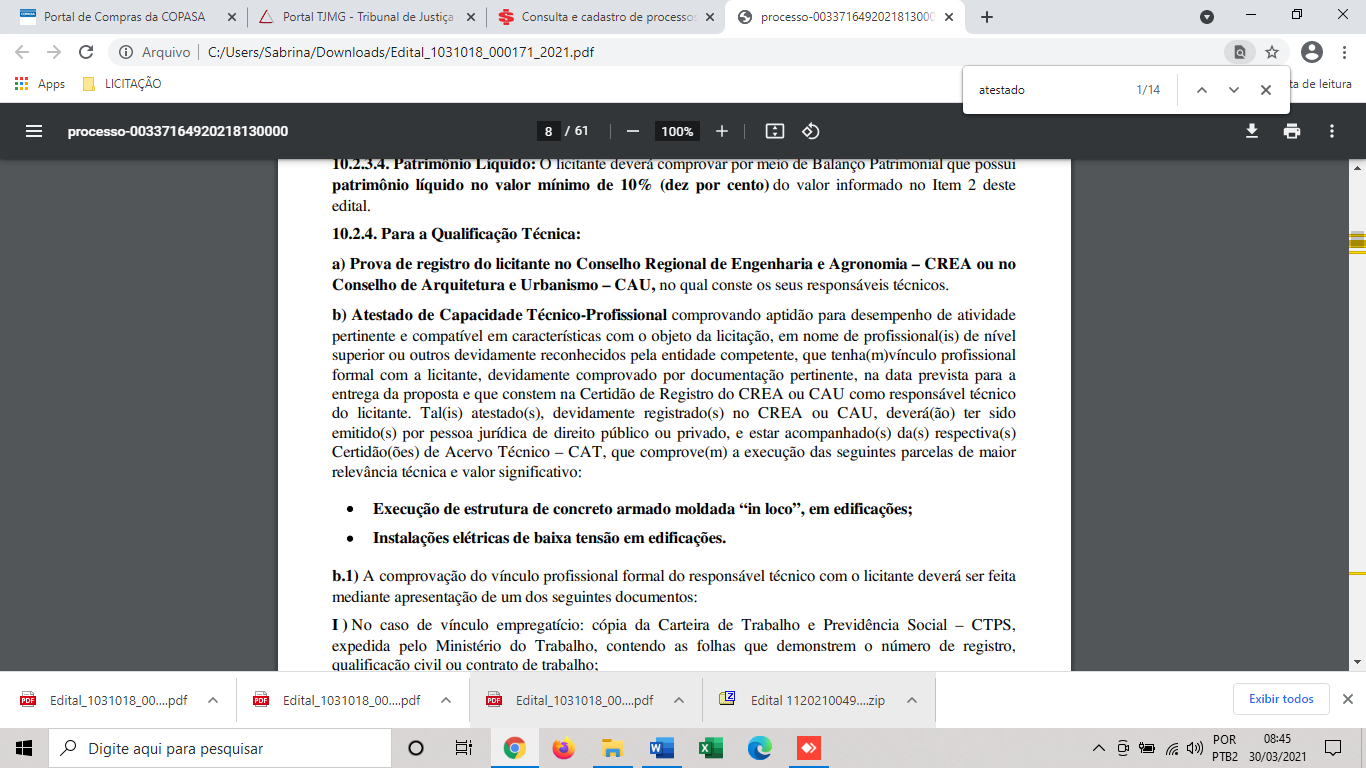 CAPACIDADE TÉCNICA: CAPACIDADE TÉCNICA: CAPACIDADE TÉCNICA: CAPACIDADE TÉCNICA: CAPACIDADE OPERACIONAL: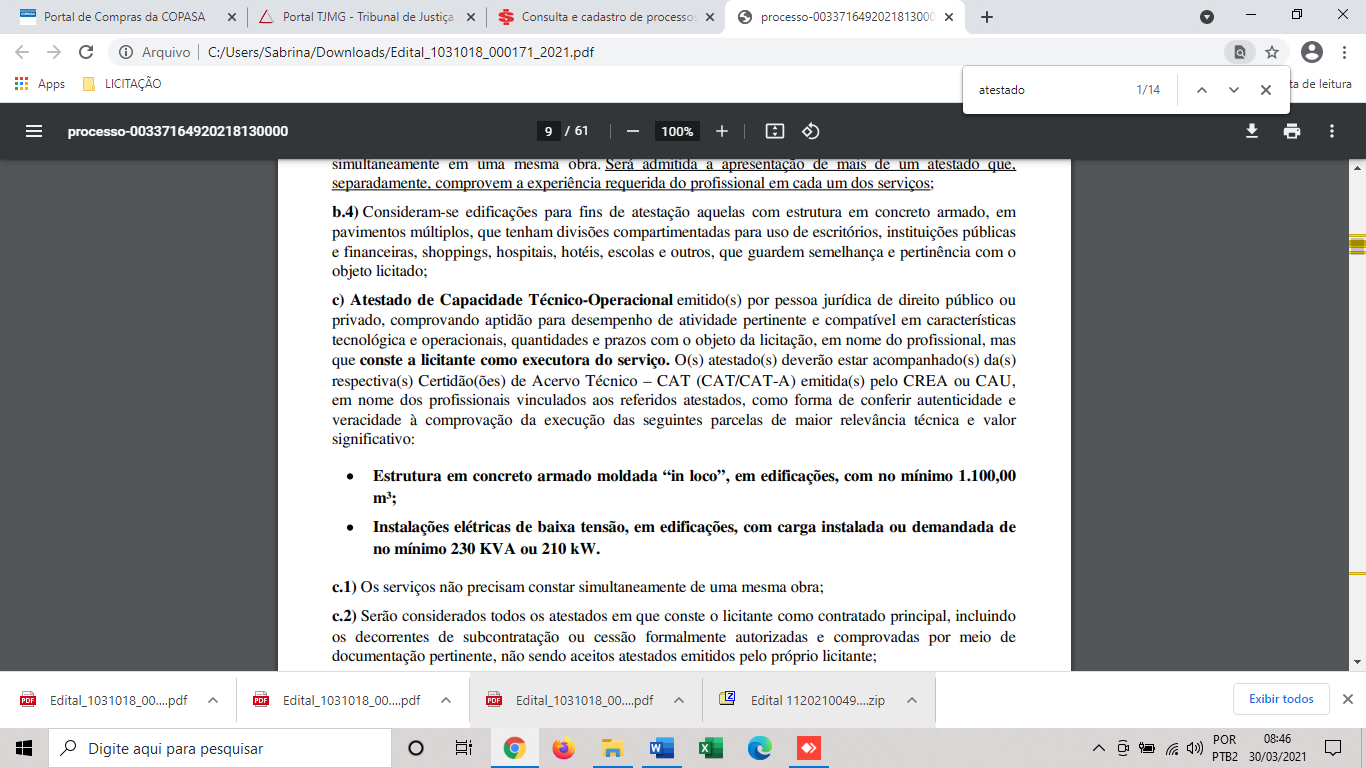 CAPACIDADE OPERACIONAL:CAPACIDADE OPERACIONAL:CAPACIDADE OPERACIONAL:CAPACIDADE OPERACIONAL: ÍNDICES ECONÔMICOS: Conforme edital. ÍNDICES ECONÔMICOS: Conforme edital. ÍNDICES ECONÔMICOS: Conforme edital. ÍNDICES ECONÔMICOS: Conforme edital. ÍNDICES ECONÔMICOS: Conforme edital.DA VISITA PRÉVIA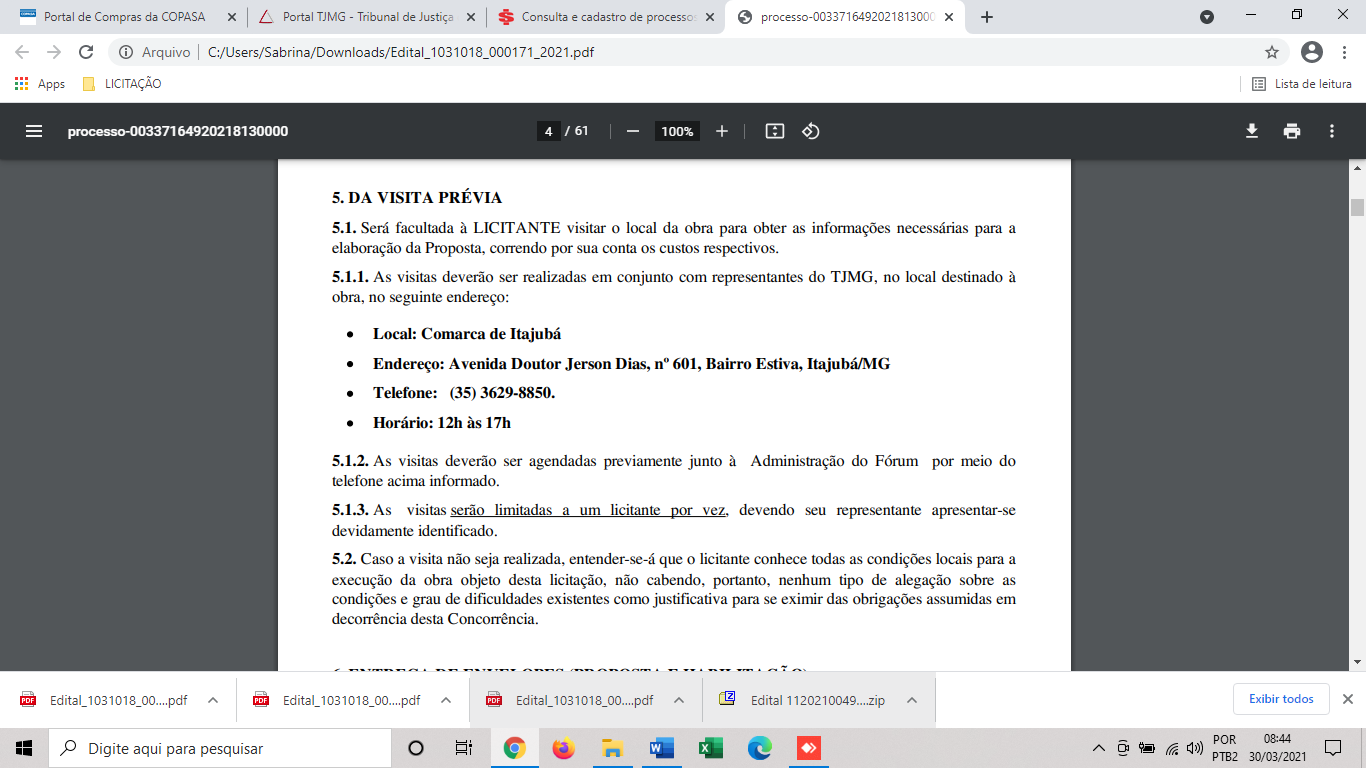 Clique aqui para obter informações do edital.DA VISITA PRÉVIAClique aqui para obter informações do edital.DA VISITA PRÉVIAClique aqui para obter informações do edital.DA VISITA PRÉVIAClique aqui para obter informações do edital.DA VISITA PRÉVIAClique aqui para obter informações do edital.ÓRGÃO LICITANTE: - TRIBUNAL DE JUSTIÇA DO ESTADO DE MINAS GERAISÓRGÃO LICITANTE: - TRIBUNAL DE JUSTIÇA DO ESTADO DE MINAS GERAISÓRGÃO LICITANTE: - TRIBUNAL DE JUSTIÇA DO ESTADO DE MINAS GERAISEDITAL: CONCORRÊNCIA EDITAL Nº 39/2021EDITAL: CONCORRÊNCIA EDITAL Nº 39/2021Endereço: Rua Gonçalves Dias, 1260 – Funcionários – Belo Horizonte/MG.Informações: Telefone: (31) 3249-8033 e 3249-8034. E-mail licit@tjmg.jus.br. Endereço: Rua Gonçalves Dias, 1260 – Funcionários – Belo Horizonte/MG.Informações: Telefone: (31) 3249-8033 e 3249-8034. E-mail licit@tjmg.jus.br. Endereço: Rua Gonçalves Dias, 1260 – Funcionários – Belo Horizonte/MG.Informações: Telefone: (31) 3249-8033 e 3249-8034. E-mail licit@tjmg.jus.br. Endereço: Rua Gonçalves Dias, 1260 – Funcionários – Belo Horizonte/MG.Informações: Telefone: (31) 3249-8033 e 3249-8034. E-mail licit@tjmg.jus.br. Endereço: Rua Gonçalves Dias, 1260 – Funcionários – Belo Horizonte/MG.Informações: Telefone: (31) 3249-8033 e 3249-8034. E-mail licit@tjmg.jus.br. MODALIDADE: RETOMADA DA OBRA DE CONSTRUÇÃO DO NOVO PRÉDIO DO FÓRUM DA COMARCA DE MACHADO, CONFORME PROJETO BÁSICO E DEMAIS ANEXOS, PARTES INTEGRANTES E INSEPARÁVEIS DESTE EDITAL.MODALIDADE: RETOMADA DA OBRA DE CONSTRUÇÃO DO NOVO PRÉDIO DO FÓRUM DA COMARCA DE MACHADO, CONFORME PROJETO BÁSICO E DEMAIS ANEXOS, PARTES INTEGRANTES E INSEPARÁVEIS DESTE EDITAL.MODALIDADE: RETOMADA DA OBRA DE CONSTRUÇÃO DO NOVO PRÉDIO DO FÓRUM DA COMARCA DE MACHADO, CONFORME PROJETO BÁSICO E DEMAIS ANEXOS, PARTES INTEGRANTES E INSEPARÁVEIS DESTE EDITAL.DATAS:Data para Entrega dos Envelopes: 28/04/21 às 17:00Data Abertura dos envelopes: 29/04/21 às 09:00Visita: - agendamento prévio com a Administração de cada Fórum. Prazo de Execução: 240 dias.DATAS:Data para Entrega dos Envelopes: 28/04/21 às 17:00Data Abertura dos envelopes: 29/04/21 às 09:00Visita: - agendamento prévio com a Administração de cada Fórum. Prazo de Execução: 240 dias.VALORESVALORESVALORESVALORESVALORESValor Estimado da ObraCapital Social Garantia de PropostaGarantia de PropostaValor do EditalR$ 8.080.822,32R$ -R$ -R$ -R$ -CAPACIDADE TÉCNICA: 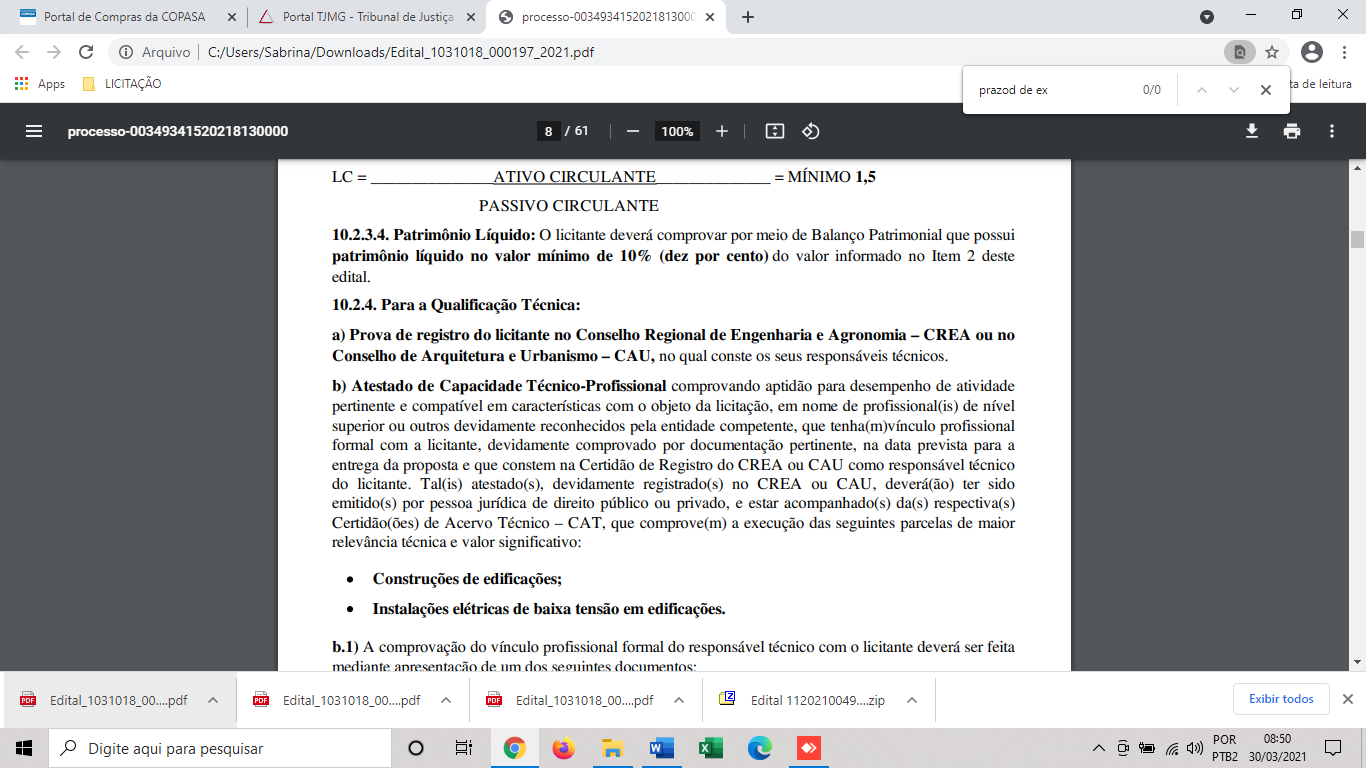 CAPACIDADE TÉCNICA: CAPACIDADE TÉCNICA: CAPACIDADE TÉCNICA: CAPACIDADE TÉCNICA: CAPACIDADE OPERACIONAL: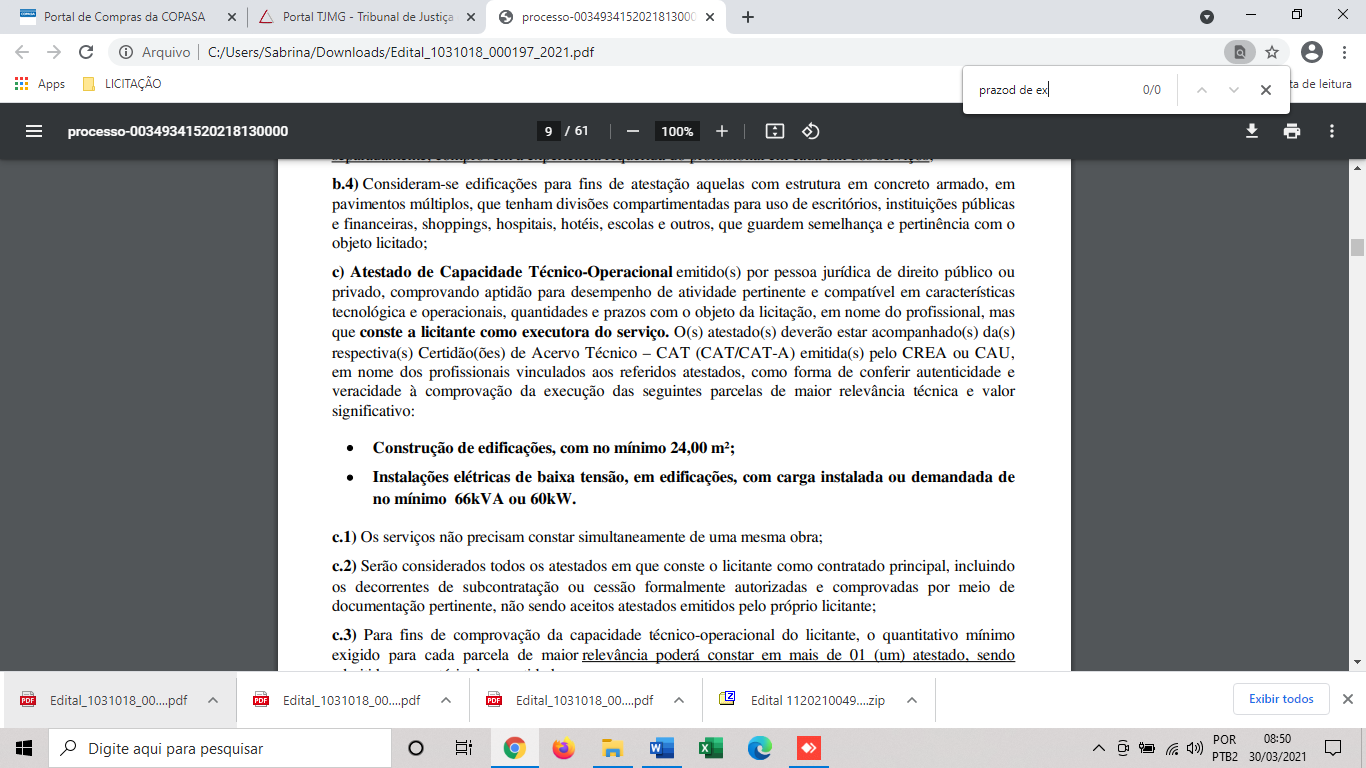 CAPACIDADE OPERACIONAL:CAPACIDADE OPERACIONAL:CAPACIDADE OPERACIONAL:CAPACIDADE OPERACIONAL: ÍNDICES ECONÔMICOS: Conforme edital. ÍNDICES ECONÔMICOS: Conforme edital. ÍNDICES ECONÔMICOS: Conforme edital. ÍNDICES ECONÔMICOS: Conforme edital. ÍNDICES ECONÔMICOS: Conforme edital.DA VISITA PRÉVIA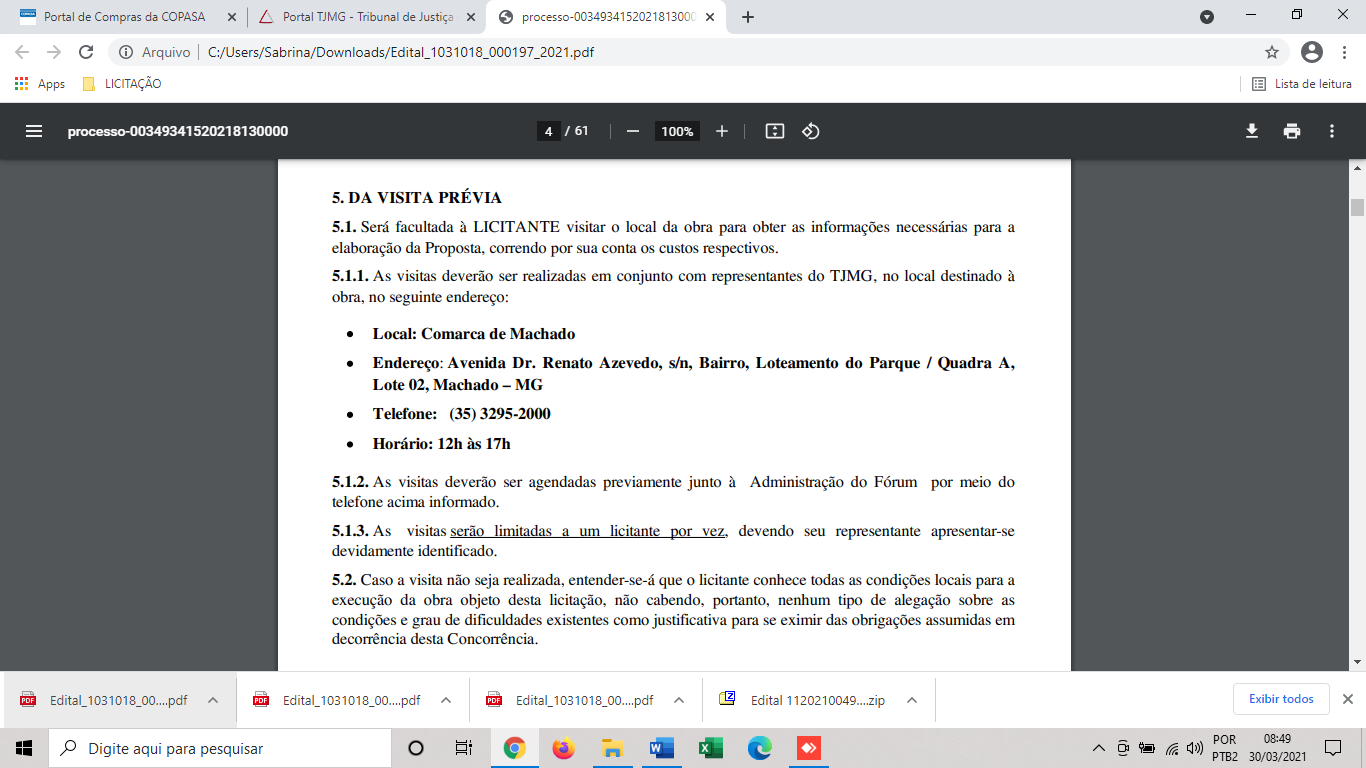 Clique aqui para obter informações do edital. DA VISITA PRÉVIAClique aqui para obter informações do edital. DA VISITA PRÉVIAClique aqui para obter informações do edital. DA VISITA PRÉVIAClique aqui para obter informações do edital. DA VISITA PRÉVIAClique aqui para obter informações do edital. 